Epostsignatur GF2022Under ligger malen for GF2022s epostsignatur. Skal du sende eposter i GF øyemed, er det flott hvis du kan bruke denne. Kopier hele signaturen, og fyll inn din personlige informasjon. Skulle noe være uklart, kan du ta kontakt med konstituert markedsleder Vegard Heldal, på vheldal@nlm.no. Med vennlig hilsenFanney Ingadóttir
Prosjektleder GF2022

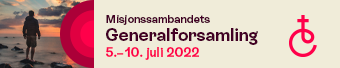 Misjonssambandet Norge 
Sinsenveien 25, 0572 Oslo
+47 450 76 264«For du skal være hans VITNE for alle mennesker om det du har sett og hørt.» Apg 22:15